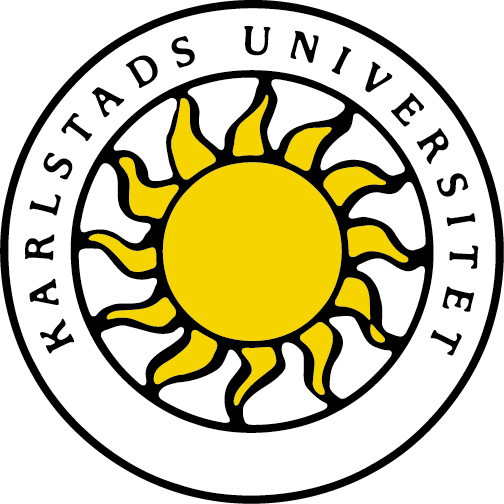 Bedömningsunderlag för verksamhetsförlagd utbildning, VFU 1Förskollärarprogrammet Lärarutbildarens uppgiftDin uppgift som lokal lärarutbildare (LLU) är att stödja den enskilde lärarstudentens utveckling till professionell förskollärare genom att uppmuntra, utmana och bedöma studentens insatser. Du som lärarutbildare ansvarar för att observera den pedagogiska verksamhet som studenten leder och föra strukturerade handledarsamtal på avsatt tid. Under denna tid ska studenten reflektera över sin pedagogiska verksamhet och sin yrkesroll och därigenom identifiera sina starka och svaga sidor. Det är av stor betydelse att du som lärarutbildare erbjuder studenten förutsättningar att ta del av alla förekommande arbetsuppgifter.Om det finns risk att studenten inte kommer att uppnå ett eller flera lärandemål ska du kontakta VFU-ansvarig lärare på universitetet snarast för att gemensamt diskutera behov av extra stöd och en eventuell handlingsplan.Det här underlaget ska användas vid planering av VFU-perioden och vid samtal mellan studenten och dig som lärarutbildare kring studentens fortlöpande utveckling. Det kommer också att användas som diskussionsunderlag i samband med trepartssamtal. Vid avslutad VFU ska du fylla i underlaget digitalt, gå igenom det med din student, skriva in att du gjort så på sista sidan i dokumentet samt skicka underlaget från din personliga arbets-e-postadress till VFU-ansvarig på universitetet. Studenten ska också få en kopia.Läs detta innan du fyller i bedömningsunderlaget Som lokal lärarutbildare ansvarar du för att ge underlag för bedömning av fem lärandemål, men studenten måste få möjlighet att utveckla sina kunskaper inom samtliga lärandemål (se nedan).Varje lärandemål bedöms utifrån en eller flera bedömningsaspekter. Sätt ett kryss i den ruta för respektive bedömningsaspekt som bäst stämmer överens med studentens grad av måluppfyllelse.Du ska motivera din bedömning i kommentarsfältet till respektive lärandemål.Du ska ge kommentarer av framåtsyftande karaktär med förslag på utvecklingsområden och strategier eller metoder för att studenten ska komma vidare i sin utveckling.Lärandemål för VFU 1Kursen syftar till att de studerande introduceras i förskolans praktik och utvecklar sin yrkeskunskap genom att bearbeta mötet mellan teori och praktik.Efter genomgången kurs ska studenten kunna:agera i enlighet med de grundläggande värden som anges i förskolans styrdokument samt exemplifiera hur detta sker,under handledning planera, genomföra och reflektera kring undervisning utifrån förskolans styrdokumentobservera och redogöra för hur förskolans styrdokument förankras i den pedagogiska verksamhetenkommunicera med barn, vårdnadshavare och kollegor på ett engagerat sättförklara innebörden av lagstiftning gällande förskollärarens tystnads- och anmälningsplikt, och relatera till förskolans verksamhet (examineras på universitetet)identifiera och beskriva förekomst och användning av digitala resurser i förskolan samt redogöra för hur skydd av personuppgifter och etiska ställningstaganden påverkar användandet av digitala resurser, ochredogöra för den egna professionsutvecklingens och identifiera vidare behov av utveckling (examineras på universitetet).Under handledning innebär att studenten visar sin kunskap och förmåga i samspel med handledarens aktiva medverkan. Medverkan kan bestå av diskussioner, förslag, råd, analyser av genomförd planering och/eller undervisning eller liknande som studenten använder eller förhåller sig till.Värdera hur långt studenten nått i sin måluppfyllelseLärandemål 1 Efter genomgången kurs ska studenten kunna agera i enlighet med de grundläggande värden som anges i förskolans styrdokument samt exemplifiera hur detta sker.Bedömningsaspekt 1Bedömningsaspekt 2Bedömningsaspekt 3Lärandemål 2 Efter genomgången kurs ska studenten under handledning kunna planera, genomföra och reflektera kring undervisning utifrån förskolans styrdokument.Bedömningsaspekt 1Bedömningsaspekt 2Bedömningsaspekt 3Lärandemål 3Efter genomgången kurs ska studenten kunna observera och redogöra för hur förskolans styrdokument förankras i den pedagogiska verksamheten.Bedömningsaspekt 1Bedömningsaspekt 2Lärandemål 4Efter genomgången kurs ska studenten kunna kommunicera med barn, vårdnadshavare och kollegor på ett engagerat sätt.Bedömningsaspekt 1Bedömningsaspekt 2Bedömningsaspekt 3Bedömningsaspekt 4Lärandemål 6Efter genomgången kurs ska studenten kunna identifiera och beskriva förekomst och användning av digitala resurser i förskolan samt redogöra för hur skydd av personuppgifter och etiska ställningstaganden påverkar användandet av digitala resurser.Bedömningsaspekt 1Bedömningsaspekt 2Bedömningsaspekt 3Övriga kommentarerSkicka in bedömningsunderlagetUnderlaget ska fyllas i digitalt efter fullgjord VFU-period 1 och du har gått igenom och diskuterat underlaget med din student.  Jag och studenten har gått igenom och diskuterat bedömningsunderlaget  						DatumDu som LLU ska sedan e-posta bedömningsunderlaget bedomningsunderlag-vfu.forskola@kau.se. Det är viktigt  att du använder din personliga arbets-e-postadress. Märk filen och  e-postmeddelandet med Bedömning och studentens namn.Studentens namn Födelsedatum (6 siffror)Lärarutbildare på partnerområdetTelefon arbetetE-postMobiltelefonNärvaroStudenten har varit närvarande antal dagar: VFU-periodens totala antal dagar:                                                     Alla periodens dagar är obligatoriska!VFU-ansvarig:VFU-ansvarig:E-postTelefon arbetetStudenten bemöter ibland barn, vårdnadshavare eller personal på ett sätt som strider mot förskolans grundläggande värdenStudenten visar respekt för individen och beaktar varje människas egenvärdeStudenten uppmärksammar sällan händelser och beteenden som uppenbart strider mot förskolans grundläggande värden och/eller agerar inte för att tillsammans med handledare hantera situationernaStudenten uppmärksammar och hanterar med stöd av handledare som regel händelser och beteenden som uppenbart strider mot förskolans grundläggande värdenStudenten uppmärksammar och hanterar med stöd av handledare genomgående händelser och beteenden som strider mot förskolans grundläggande värdenStudenten har svårt att ge exempel eller ger exempel på situationer med otydlig koppling mellan studentens agerande och förskolans grundläggande värdenStudenten ger några rimliga exempel på situationer där studenten agerat i enlighet med förskolans grundläggande värdenStudenten ger tydliga och relevanta exempel på situationer där studenten agerat i enlighet med förskolans grundläggande värden och förklarar kopplingen mellan agerandet och förskolans grundläggande värdenMotivera din bedömning och ge förslag till fortsatt utveckling:Studenten gör även med stöd av LLU ofta ostrukturerade och/eller otydliga planeringar vad gäller syfte, innehåll eller metodStudenten gör med stöd av LLU strukturerade undervisningsplaneringar som är rimliga vad gäller syfte, innehåll och metod utifrån förskolans styrdokumentStudenten gör med stöd av LLU och med egna idéer och tolkningar strukturerade undervisnings-planeringar som är relevanta vad gäller syfte, innehåll och metod utifrån förskolans styrdokumentStudenten har ofta svårt att följa gjorda planeringar och/eller har svårt att nå fram med undervisningens innehåll till barnen även med stöd av LLUStudenten genomför med stöd av LLU planerad undervisning och möter barnen utifrån undervisningens nivå och innehåll Studenten genomför med stöd av LLU planerad undervisning och möter barnen utifrån undervisningens nivå och innehåll, samt möjliggör lärande och utveckling i linje med förskolans styrdokumentStudenten drar begränsade eller mindre rimliga slutsatser kring styrkor och utvecklingsområden i genomförd undervisningStudenten drar rimliga slutsatser kring styrkor och utvecklingsområden i genomförd undervisning, samt kan i viss utsträckning komma med rimliga förklaringar till resultatetStudenten drar relevanta slutsatser kring styrkor och utvecklingsområden i genomförd undervisning samt beskriver och förklarar möjliga förändringar som kan utveckla denMotivera din bedömning och ge förslag till fortsatt utveckling:Studenten har svårt att identifiera och uppmärksamma inslag i verksamheten som på ett rimligt sätt kan kopplas till förskolans styrdokumentStudenten identifierar och observerar exempel på hur förskolans styrdokument förankras i den pedagogiska verksamhetenStudenten identifierar och observerar självständigt tydliga och centrala exempel på hur förskolans olika styrdokument förankras i den pedagogiska verksamhetenStudenten redogör i begränsad utsträckning eller på ett problematiskt sätt för hur de observerade inslagen i verksamheten kan kopplas till förskolans styrdokumentStudenten redogör på ett rimligt sätt för hur de observerade inslagen i verksamheten är exempel på hur förskolans styrdokument förankras i den pedagogiska verksamhetenStudenten redogör utförligt och nyanserat för hur de observerade inslagen i verksamheten är exempel på hur förskolans olika styrdokument förankras i den pedagogiska verksamhetenMotivera din bedömning och ge förslag till fortsatt utveckling:Studenten har svårt att kommunicera på ett för professionen relevant sätt och/eller göra sig förstådd muntligt och/eller skriftligt i kommunikation med någon mottagargruppStudenten uttrycker sig i tal och skrift på ett för professionen relevant sätt och på den språkliga och innehållsliga nivå som krävs för att mottagaren ska förståStudenten visar begränsat intresse för barnen och barnens aktiviteter genom ord och/eller handlingStudenten visar intresse för barnen och barnens aktiviteter genom ord och handlingStudenten visar genomgående ett aktivt intresse för barnen och barnens aktiviteter genom ord och handlingStudenten deltar i begränsad utsträckning i samtal med kollegor om verksamhetenStudenten deltar i samtal med kollegor om verksamhetenStudenten deltar, bidrar och ställer frågor i samtal med kollegor om verksamhetenStudenten samtalar i begränsad utsträckning med vårdnadshavare om barnen och barnens dagStudenten samtalar tillsammans med LLU med vårdnadshavare om barnen och barnens dagStudenten samtalar med visst stöd av LLU med vårdnadshavare om barnen och barnens dagMotivera din bedömning och ge förslag till fortsatt utveckling:Studenten har svårt att beskriva hur digitala resurser används i förskolan och/eller att beskriva syfte med användandetStudenten beskriver hur digitala resurser används i förskolan och beskriver översiktligt syfte med användandet på ett rimligt sättStudenten visar begränsad kunskap om regler och lagstiftning som rör skydd av personuppgifterStudenten har grundläggande kunskap om regler och lagstiftning som rör skydd av personuppgifter och kan på ett rimligt sätt beskriva hur det påverkar användandet i förskolans verksamhetStudenten har goda kunskaper om regler och lagstiftning som rör skydd av personuppgifter och beskriver utförligt och initierat hur det påverkar användandet i förskolans verksamhetStudenten har begränsad kunskap och/eller förståelse för centrala etiska ställningstaganden som påverkar förskolans användning av digitala resurserStudenten har grundläggande kunskaper om och förståelse för centrala etiska ställningstaganden vid användning av digitala resurser i förskolan och kan beskriva hur det påverkar användandetStudenten har goda kunskaper om och förståelse för etiska ställnings-taganden vid användning av digitala resurser i förskolan och kan utförligt och initierat beskriva hur det påverkar användandetMotivera din bedömning och ge förslag till fortsatt utveckling:Utöver ovanstående vill jag som lärarutbildare framföra:Utöver ovanstående vill jag som student framföra: